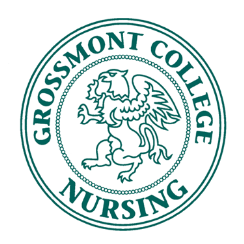 Attendance: Speaker: N/A1127 Presenter: Vice-PresidentCall to Order: Christie Almendarez							Moved by: Christie AlmendarezSeconded by: Maidelis FuenmayorApproval of Agenda for this meeting: Christie Almendarez				 Seconded by: Samantha AttishaApproval of Minutes for: N/A					Moved by: Christie AlmendarezSeconded by: Kayla StrongItems to discuss by Vice-President:		  					Board Officers met on 1/24/19 and approved the following:Welcome Back Breakfast first day of each semester (coffee, bananas, and donuts).New Student Orientation’s Breakfast and LunchFamily Day BBQ prior to the start of the Fall semester$200.00 donation to the Pinning account every semester.Pizza for 2nd CNSA meeting every semester.Board Officers’ approval of the revised bylaws (combining positions).Need Board Officers’ Approval to stop funding of $200.00 to the Pinning account every semester as this fund is no longer needed. Approved? Yes, approved.Need 2/3 of members to approve the revised bylaws of combining the positions. Approved? This agenda item was missed during the meeting, will table it for the next meeting.Welcome Back Breakfast: success!Need Class Representatives:1st Semester: Mariah Boelk2nd Semester: Sarah Myers, Mohammed Rajab3rd Semester: Maidelis Fuenmayor, Tane’a Tolbert4th Semester: Christina MihailSECRETARY/ BREAKTHRU TO NURSING DIRECTOR – Rebecca BarrazaA&P and Microbiology Student Panel: more information to comeTREASURER/ FUNDRAISER DIRECTOR – Mohammed RajabStarting account balance: $2726.55Valentine’s Day Grams (chocolate bar + message $2.00 each)Bake Sale on Monday 3/11/19: purchase baked items or baked them yourself (requires food handlers license, can take fast course online for $9). This date is the same day as the next meeting, so the date is changed to 3/4/19 1130-2pm. Food handler license needed, work at booth, and bake or donate bakes goods. Email Mohammed so sign up for the booth: hama.usa@hotmail.com. Need to be delivered to Professor Ngo’s office by 1000. Pick up bags, ties, and labels from Professor Ngo’s office.MEMBERSHIP/ COMMUNICATIONS DIRECTOR- Dalia GonzalezEncourage CNSA membership   nsnamembership.org  $40 for one year, $80 for two years Email expiration date and ID# to Dalia (cnsasocialmedia@gmail.com) Website links:Grossmont CNSA Website: grossmontcollegecnsa.weebly.comFacebook: facebook.com/GrossmontCollegeCNSAPrivate Facebook: facebook.com/grossmontcnsamembersonlyCOMMUNITY HEALTH/ACTIVITIES DIRECTOR – Samantha AttishaBlood Pressure Demonstration on February 14th from 0920 – 1140Gizmo Food Drive: more information to come. Other donations are needed.Badge Holder Activity: more information to comeICC REPRESENTATIVES- Reanna Craig & Heather MyersNothing to add	ADVISORS- Professor Ngo, Professor Babini, Judy MedinaValentines grams in progress. Prof. Ngo will update at the next meeting on profit made.Bake sale date moved from 3/11/19 to 3/4/19 between 1100-1400Graduation-Student that has two semesters in CNSA then can have a cord. Order cord through Professor Ngo or Judy Medina. NSNA no longer sell cords, will table this issue until the next meeting.Faculty Meetings:Thursday February 14th 2-2:30pm, Thursday March 14th 2-2:30pmThursday April 18th 2-2:30pm, Thursday May 16th 2-2:30pmUpcoming Meeting Mondays 1100-1200- Rm 201March 11th, April 8th, May 6thAdjournment: Moved by: Christie AlmendarezSeconded by: Mohammed RajabMeeting Adjourned at: 1152Executive BoardOfficers Spring 2019Present (Y / N)PresidentMonica ManahanNVice PresidentChristie AlmendarezYSecretaryRebecca BarrazaYTreasurer Mohammed Rajab                  YBoard of DirectorsFundraising DirectorMohammed  RajabYBreakthrough to Nursing DirectorRebecca BarrazaYCommunications/Membership DirectorDalia GonzalezNCommunity Health/Activities DirectorSamantha AttishaYICC RepresentativeReanna CraigYICC RepresentativeHeather MyersYAdvisorsProfessor Angela Ngo                  YProfessor Sarah BabiniNStudent Success Advisor Judy MedinaY